Nóż gumowy typu Military Krav Maga treningowyOpis:- długość: 30 cmNóż gumowy typu Military do treningu samoobrony. Wykonany z termoplastycznej gumy TPR - jest to materiał, który posiada zarówno cechy gumy i tworzyw sztucznych, jest elastyczny ale bardziej sztywny niż guma .Model imitujący długie noże wojskowe, wykorzystywany jest najczęściej w treningu Krav Maga ale także w: Aikido, Ju-Jitsu lub innych systemach samoobrony, gdzie trenuje się obronę przed nożem.Zdjęcia: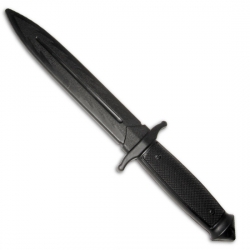 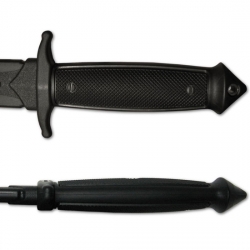 